İş Akışı Adımları                                                                                                                                                               Döküman                                                                                                                                                                                                                Sorumlu (Pozisyon)   YÖK Yazısı                                                                                                               Akademik Birim                                              Öğrenci İşleri Daire Bşk.Akademik Birim                       Birim yazıları                          Öğrenci İşleri Daire Bşk.Öğrenci İşleri Daire Bşk. Üniversite Senato Kararı                                                                                Öğrenci İşleri Daire Bşk.   Web sayfasıÖğrenci İşleri Daire Bşk.            Uluslararası İlişkiler KoordinatörlüğüÖğrenci İşleri Daire Bşk.            Uluslararası İlişkiler KoordinatörlüğüUluslararası İlişkiler KoordinatörlüğüUluslararası İlişkiler KoordinatörlüğüÖğrenci İşleri Daire Bşk.         Uluslararası İlişkiler Koordinatörlüğü+++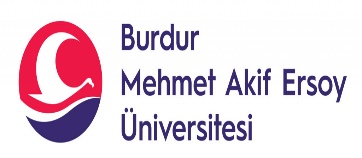 BURDUR MEHMET AKİF ERSOY ÜNİVERSİTESİÖğrenci İşleri Daire BaşkanlığıYURT DIŞINDAN ÖĞRENCİ KABUL VE KAYIT İŞLEMLERİDoküman No+++BURDUR MEHMET AKİF ERSOY ÜNİVERSİTESİÖğrenci İşleri Daire BaşkanlığıYURT DIŞINDAN ÖĞRENCİ KABUL VE KAYIT İŞLEMLERİİlk Yayın Tarihi+++BURDUR MEHMET AKİF ERSOY ÜNİVERSİTESİÖğrenci İşleri Daire BaşkanlığıYURT DIŞINDAN ÖĞRENCİ KABUL VE KAYIT İŞLEMLERİRevizyon Tarihi+++BURDUR MEHMET AKİF ERSOY ÜNİVERSİTESİÖğrenci İşleri Daire BaşkanlığıYURT DIŞINDAN ÖĞRENCİ KABUL VE KAYIT İŞLEMLERİRevizyon No+++BURDUR MEHMET AKİF ERSOY ÜNİVERSİTESİÖğrenci İşleri Daire BaşkanlığıYURT DIŞINDAN ÖĞRENCİ KABUL VE KAYIT İŞLEMLERİSayfa NoYurtdışından Öğrenci Kabulüne İlişkin Esaslar uyarınca yurtdışından öğrenci kabul kontenjanları YKS Yükseköğretim Programları ve Kontenjanları Kılavuzunda yer alan ve aktif durumda bulunan programlar doğrultusunda YÖKSİS üzerinden toplanacağı Yükseköğretim Kurulu Başkanlığı tarafından duyurulur. Söz konusu duyuruya müteakiben tüm Lisans/Önlisans eğitim veren akademik birimlerimizden kontenjan taleplerini bildirmeleri istenir.Kontenjan önerilerinin kabul edilip edilmeyeceği Yükseköğretim Kurulu Başkanlığınca değerlendirilir ve Üniversitelere bilgi verilir.HazırlayanKontrolOnayBilgisayar İşletmeni       Selda KARATAŞÖğr. Gör. Dr. Fatma EsinKURTÖğrenci İşleri Daire Başkanı Zuhal ÖZDEMİR